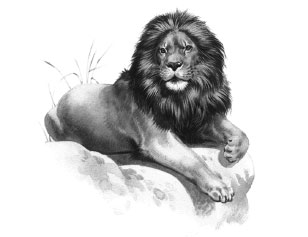 Applicant Information:Name Last:      ,  First        Middle      Home Address                     City        Zip Code      Home Phone                   E-Mail Address:      Gender:           Male                        FemaleCitizenship:     U.S. Citizen          Legal Resident               OtherCollege or Technical School you plan to attend       Area of Study:      Have you been accepted?      Family Support Information:Father's Name                Father's Address (if different from above)      Father's Occupation       Employer      Mother's Name                    Mother's Address (if different from above)      Mother's Occupation       Employer      Guardian name (if applicable)      Number of Children at home       Ages      Family Support Information (continued)Number of Children presently in College or Technical School       (fill out detail below)Child's Name	Child's Age	College Attending	Full or Part Time?Academic Achievements/Transcript Information: How many years at Albany ISD        Cumulative GPA     Rank in Class          Size of Graduating Class         SAT score       or ACT score      Extra-Curricular Activities:List any extra-curricular activities in which you participated while in high school.  Please note any special honors received or offices held.  (Attach an additional page if more space is needed.)Have you been involved in community service?  Please explain.List details concerning present or past employment. (Add page if more space is needed)   	Dates of 	Approx. # of hours	Type ofEmployer	Employment	  worked per week       WorkEssayAttach a 300 to 500-word essay as a separate page that explains why you want to go to college or technical school and how receiving this award will impact your ability to attend college (either university/junior college or technical school). What are your career interests/goals and what has motivated you toward this direction? What do you hope to accomplish with your life?  Add any information about yourself that you feel is important for the scholarship selection committee to know about you (such as one of eight children, or single parent household) If there has been a major obstacle in your life that you have had to overcome (or continuing to overcome), you might consider disclosing this information. Consider this essay as a way to let the committee know what type of person you are and why you deserve this award.  Essay must be signed by applicant to indicate it is the applicant’s original work.Checklist: Review criteria and application processVerify application due dateComplete applicationAttach essay (sign to indicate the essay is your original work)Certification: I understand that by signing this application, I am stating that all information is accurate to the best of my knowledge and I have not falsified or misrepresented any information contained in this application packet.Name (printed):      Name (signed)_________________________________Date                                                  Please mail or deliver this application to arrive prior to April 21, 2023 to: Scholarship Selection Committeec/o Albany ISD Education Foundation501 E. South 1st S., Albany, Texas 76430